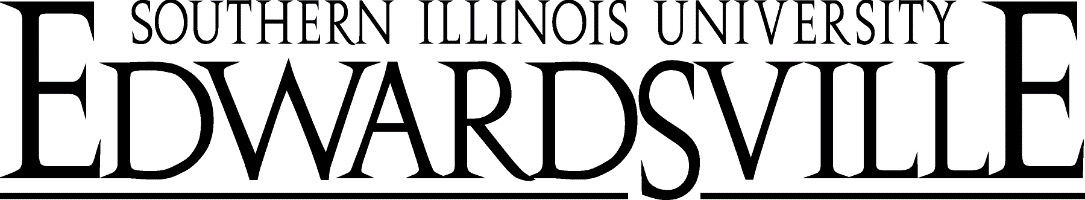 Scholarship List:This list was generated to provide additional scholarship opportunities outside of State and Federal benefits.We attempt to provide eligibility and application information.  These programs change frequently and we try to audit this list once a year.If there are programs that aren’t listed, need updated, or need removed please let us know.SIUE Military and Veteran Services618-650-5425veteranservices@siue.edu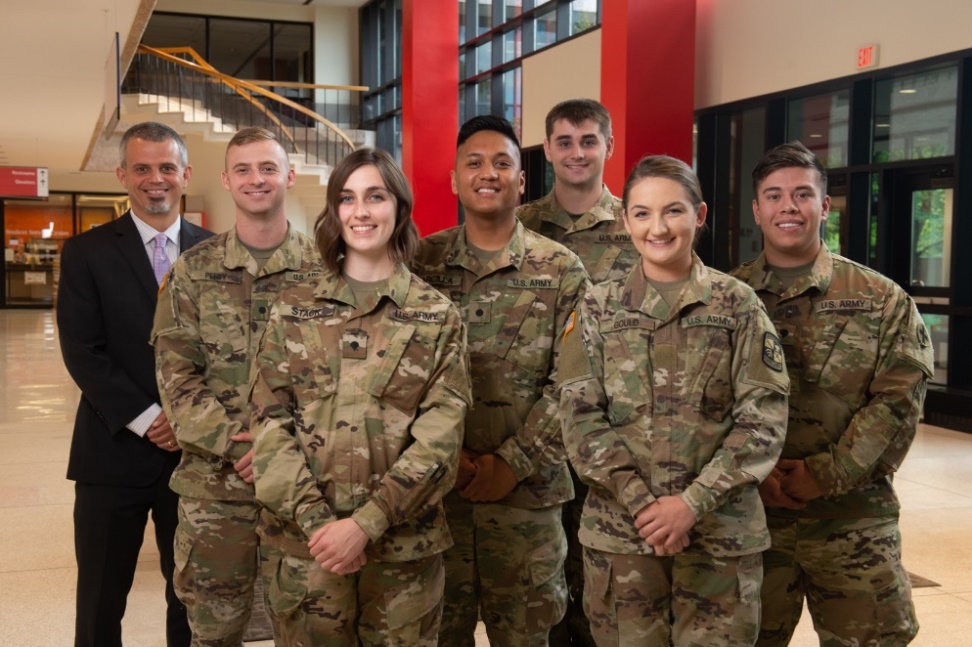 Scholarship Table of ContentsActive Duty/Veteran/Retired-Branch SpecificArmy……………………………………………………………………………………………………………	2	Air Force……………………………………………………………………………………………………..	4	Marine Corps………………………………………………………………………………………………	6Navy……………………………………………………………………………………………………………	7Coast Guard………………………………………………………………………………………………..	8National Guard……………………………………………………………………………………………	10Military Reserve-Branch SpecificArmy Reserve………………………………………………………………………………………………	11Air Force Reserve………………………………………………………………………………………..	12Navy Reserve………………………………………………………………………………………………	13Military-Non-Branch SpecificAll Branches.......................................................................................................	14ROTCArmy…………………………………………………………………………………………………………..	18Air Force……………………………………………………………………………………………………..	19Navy……………………………………………………………………………………………………………	20Military DependentAll Branches………………………………………………………………………………………………..	21Military SpouseAll Branches………………………………………………………………………………………………..	29*ARMY SCHOLARSHIPSThe Army Nurse Corps Association Scholarships- Amount Varies ($3,000)RequirementsStudents who are active duty or veterans who received an honorable discharge of any branch and rank of the U.S. Army and who are enrolled in an accredited undergraduate or advanced degree program in nursing, nurse anesthesia, or a related healthcare field.Applicants may not be receiving other funding from the U.S. Army (i.e. those receiving GI Bill benefits, MGIB, ROTC students are not eligible)To apply for the Army Nurse Corps Association Scholarshiphttp://e-anca.org/ScholarshipsThe Army Women's Foundation Legacy Scholarship- $1,000-$2,500RequirementsApplicants must be women who served in the any branch of the U.S. Army (including the Reserves), or the child of any woman who servedApplicants for the $1,000 scholarships: must have a minimum cumulative 2.5 GPA, be currently enrolled in an approved community college pursuing a professional certification or degree program Applicants for the $2,500 scholarships: Must have a minimum cumulative 3.0 GPA, have completed 30 credit hours, be currently enrolled in an approved accredited four-year college or universityApplication requirements include an essay, transcripts, recommendations, and commander’s verification of active dutyTo apply for this scholarshiphttps://www.awfdn.org/scholarships/general-information/F. Edward Hébert Armed Forces Health Professions Scholarship -Tuition+Covers full tuition, books, fees, a $2,000+ monthly stipend, and a $20,000 sign-on bonusRequirementsOpen to students pursuing a degree in an accredited medical, dental, veterinary, psychiatric, psychology, or optometry program in the U.S. or Puerto RicoFor Medical/Osteopathy: Be enrolled in an accredited school of medicine or osteopathyFor Dental: Entry into any ADA-accredited D.D.S. or D.M.D. programFor Veterinarian: Be enrolled in an AVMA-accredited DVM or VMD programFor Specialty Nurse: Be enrolled in an accredited Bachelor of Nursing programFor Counseling/Clinical Psychology: Be enrolled in an APA-accredited clinical or counseling psychology doctoral programFor Optometry: Be enrolled in an accredited optometry programApplicants must be U.S. citizens with an accredited baccalaureate degree and be enrolled (or accepted) to an accredited graduate programRecipients must maintain full-time student status and qualify as a commissioned officerRecipients receive officer’s pay during breaks while training with the Army healthcare team; after graduation, they go into active duty and are made a captain in their specialtyAdditional InfoActive duty service obligation is one year for every scholarship year received; an additional obligation is required for residency and fellowship training. To apply for this scholarshiphttps://www.goarmy.com/amedd/education/hpsp.htmlActive Nurse Corps Program- $9,000+RequirementsOpen to active duty soldiers interested in completing a bachelor of nursing programApplicants must be U.S. citizens between the ages of 21 and 41 years oldApplicants must also have served in active duty for at least three years (a maximum of 12 years) at time of commissioning, and have a grade of E-4 or aboveAdditional InfoScholarships for active duty military members also include $1,000 per year for books and full pay and allowances.To apply for this scholarshiphttps://www.goarmy.com/amedd/education/prospective-medical-dental-student-programs.html?82nd Airborne Division Association Educational FundProvides college and university grants to former active-duty members of the 82nd Airborne Division as well as dependent children of association members.www.82ndairborneassociation.orgArmy Aviation Association of America Scholarships (AAAA)Awards scholarships and interest-free loans annually to members of the AAAA and their spouses, unmarried siblings, unmarried children, and unmarried grandchildren of current and deceased members. Some scholarships are specifically reserved for enlisted, warrant officer, company grade and Department of the Army civilian members.www.quad-a.orgArmy Scholarship FoundationProvides college scholarships to the sons and daughters of those who served in the United States Army and to spouses of enlisted soldiers serving on active duty in the United States Army.Www.armyschaolarshipfoundation.orgBuick Achievers Scholarship ProgramAwards up to $25,0000 per year to 100 college students, renewable for up to four years with one additional year for those entering a qualified five-year engineering program. Special consideration is given to first-generation college, female, minority, military veteran or a dependent of military personnel applicants.www.buickachievers.comCenter for Student Opportunity – I'm First ScholarshipOffers up to $4000.00 scholarship($1000 a year, renewable for four years of college) to graduating high school seniors who will be the first in their family to go to college and are matriculating to a College Partner Institution.Www.Imfirst.org*AIR FORCE SCHOLARSHIPSGeorge and Vicki Muellner Foundation Scholarship- $5,000RequirementsProvides funding to Arnold Air Society and Silver Wing members to use toward their undergraduate studiesWill fund two $5,000 scholarships annuallyTo apply for this scholarshiphttps://www.afa.org/education/scholarshipsCaptain Jodi Callahan Memorial Scholarship-$1,000RequirementsOpen to a full-time Air Force Reserve, Air National Guard, or active duty Air Force service member who is pursuing a graduate degree in a non-technical fieldApplicants must have a cumulative minimum 3.0 GPA in their most recent college program or current master’s programScholarship application requirements include: a letter of recommendation and assessment of potential as an Air Force leader, proof of acceptance into a program, and an essayTo apply for this scholarshiphttps://app.smarterselect.com/programs/55174-Air-Force-AssociationCol Loren J and Mrs Lawona R Spencer Scholarship-Up to $5,000RequirementsOpen to active duty Air Force personnel (including Reserves and National Guard) pursuing graduate-level degrees in management and administrative fields in order to serve in an Air Force leadership positionApplication requirements include: letter of recommendation from an Air Force commander/supervisor, including assessment as a potential Air Force leader, official transcript with a minimum cumulative 3.0 GPA (in Master’s or most recent program of study), and essayAdditionally, the number of Air Force scholarship recipients depends on funding and number of qualified applicants.To apply for this scholarship	https://app.smarterselect.com/programs/55175-Air-Force-AssociationHealth Professions Scholarship Program (HPSP) -Tuition+RequirementsCovers all tuition and fees, textbooks, small equipment items and supplies needed for study, along with a monthly allowance for living expenses. Recipients will spend 45 days on active duty in the Air Force, and upon once graduation, you will serve one year of active duty for each year of scholarship, serving a minimum of three years.Additionally, One- and two-year Air Force scholarships are offered for Allied Health specialties (pharmacists, optometrists, psychologists, and public health officers); two- and three-year scholarships are open to those in the Nurse Corps; and three- and four-year scholarships are available to Medical and Dental Corps students. The award includes funds for education supplies and a monthly stipend.To apply for this scholarshipSpeak with an Air Force recruiterAmerican Veterans (AMV) Scholarships- $4,000RequirementsApplicants must provide evidence of veteran status and have served honorably.Students must already have a high school diploma or GED and be enrolled or accepted into a qualifying program (part- or full-time undergraduate, graduate, accredited degree or certification program, or online educational programs)Three scholarships for veterans are given out annually and are renewed each year. Veteran scholarships are awarded based on financial need, past achievements, and academic potential.To apply for this scholarshiphttp://www.amvets.org/amvets-in-action/scholarships/AFSA International Auxiliary Education Grant Program -Up to $2,000RequirementsOpen to AFSA Auxiliary members who can prove a financial need for assistance to complete a higher education program that will guarantee the training and skills needed to increase their incomeApplicants must be able to prove a minimum of one year AFSA Auxiliary membership and continue as members for at least two years after award is grantedApplicants must be at least 19 years old and have been accepted at an accredited institution.Scholarship will not exceed $2,000 per personTo apply for this scholarshiphttp://www.hqafsa.org/uploads/3/8/9/1/38911523/afsa_aux_ed_grant_application.pdf*MARINE CORPS SCHOLARSHIPSMarine Corps League National Scholarship-$500-$1,000RequirementsOpen to active members of the Marine Corps League and Marine Corps League Auxiliary (as well as their spouses, dependents, grandchildren, and great-grandchildren); children of non-league members of the U.S. Marines or FMF Navy Corpsman attached to a marine unit who were killed in the line of duty; and honorably discharged U.S. Marines in need of rehabilitation trainingApplicants must be accepted to or enrolled in an accredited institution and have a minimum cumulative GPA of 3.0Additionally, Marine scholarships may be awarded for up to four years (do not need to be consecutive years.To apply for this scholarshiphttp://www.mclfoundation.org/Scholarships.htmlFRA Education Foundation Scholarships -Up to $5,000RequirementsOpen to active-duty or retired members of the U.S. Navy, U.S. Marine Corps, or U.S. Coast Guard (as well as their spouses, dependents, grandchildren, and great-grandchildren)Applicants must be U.S. citizens who are full-time students at an accredited U.S. based university or collegeScholarship applications become available September 1 each year.To apply for this scholarshiphttp://www.fra.org/fra/Web/Events_and_Programs/Fra_Education_Foundation_Scholarships/Web/Content/FRA_Education_Foundation.aspx?hkey=fe5fe4c8-48b6-4003-be7b-5f3f317c6600Samuel Eliot Morison Naval History Scholarship-$5,000RequirementsOpen to active duty commissioned U.S. Navy or U.S. Marine Corps officers pursuing a graduate degree in history, international relations, or a related fieldApplication requirements include officer biography, an outline of educational goals, and a statement describing relationship between scholarship and professional interests, transcripts, and a recommendation from a commanding officerAdditionally, Navy scholarship funds may be used toward research, related travel and educational materials.To apply for this scholarshipAny officer wanting to compete for the Morison Supplemental Scholarship should submit a letter of application via his/her commanding officer to: Senior Historian, Naval History and Heritage Command, 805 Kidder Breese Street, SE, Washington Navy Yard, D.C. 20374-5060.https://www.history.navy.mil/get-involved/grants-and-fellowships.html*NAVY SCHOLARSHIPSFRA Education Foundation Scholarships -Up to $5,000RequirementsOpen to active-duty or retired members of the U.S. Navy, U.S. Marine Corps, or U.S. Coast Guard (as well as their spouses, dependents, grandchildren, and great-grandchildren)Applicants must be U.S. citizens who are full-time students at an accredited U.S. based university or collegeScholarship applications become available September 1 each year.To apply for this scholarshiphttp://www.fra.org/fra/Web/Events_and_Programs/Fra_Education_Foundation_Scholarships/Web/Content/FRA_Education_Foundation.aspx?hkey=fe5fe4c8-48b6-4003-be7b-5f3f317c6600Samuel Eliot Morison Naval History Scholarship-$5,000RequirementsOpen to active duty commissioned U.S. Navy or U.S. Marine Corps officers pursuing a graduate degree in history, international relations, or a related fieldApplication requirements include officer biography, an outline of educational goals, and a statement describing relationship between scholarship and professional interests, transcripts, and a recommendation from a commanding officerAdditionally, Navy scholarship funds may be used toward research, related travel and educational materials.To apply for this scholarshipAny officer wanting to compete for the Morison Supplemental Scholarship should submit a letter of application via his/her commanding officer to: Senior Historian, Naval History and Heritage Command, 805 Kidder Breese Street, SE, Washington Navy Yard, D.C. 20374-5060.https://www.history.navy.mil/get-involved/grants-and-fellowships.htmlNavy SEAL Foundation Scholarships- Amount VariesRequirementsOpen to active duty Navy SEALS and SWCCs, or active duty Naval Special Warfare Support/Tech personnel in at least their second tour in NSW command, as well as to their dependents and spousesNavy scholarship applicants may be part- or full-time students pursuing degree programs at a two- or four-year college or university, professional licensure/certification programs, vocational or associate programs, or graduate programsAdditionally, Applicants cannot receive multiple Navy scholarships, but they are encouraged to apply for all three if qualified: Navy SEAL Foundation, UDT-SEAL Association, and DEVRU Scholarships.To apply for this scholarshiphttps://www.navysealfoundation.org/what-we-do/educational-opportunities/#1471371189919-2e69ad32-8ddaChief Petty Officer Scholarship FundGives funds to provide educational opportunities for spouses and children (natural born, adopted or step-children) of all Chief Petty Officers.www.cposf.org*COAST GUARD SCHOLARSHIPSCoast Guard Foundation Scholarship Program-Amount VariesRequirementsOpen to active duty, reserve, or retired members of the U.S. Coast Guard, as well as their dependents; civil service employees; and exchange system and MWR employees.Coast Guard scholarships are awarded for one year only.To apply for this scholarshiphttps://coastguardfoundation.org/scholarshipsThe Robert W. Brunsman Memorial Scholarship (IMCEA)- $1,000RequirementsAvailable to all active IMCEA Professional Members who are currently enrolled in a higher education institution (including online)Application requirements include: official transcripts and essayTo apply for this scholarshiphttps://imcea.org/wp-content/uploads/2017/04/IMCEA-Scholarship-application2017.pdfCoast Guard Supplemental Education Grants (SEG)-Up to $500Requirements Open to Coast Guard members (and their family members) who are pursuing an accredited higher education program (except licensing and certification courses), including a GED, through an institution approved by the Department of Veterans Affairs or Department of EducationApplication requirements include proof of enrollment, copy of a valid Coast Guard ID, and copies of original receipts for items that qualify for reimbursementFunds are available to reimburse items such as fees, books, specific supplies, and equipment not already covered by Coast Guard Tuition Assistance. Grants are awarded on a first-come, first-serve basis.To apply for this scholarshiphttp://www.cgmahq.org/manual/forms/CGMA_10.pdfCollege Student Pre-Commissioning Initiative -Full tuition+RequirementsOpen to students who are enrolled or have been accepted (as a sophomore or junior) into a full-time bachelor’s degree program at a qualifying minority college or university (schools that do not fall under this category may qualify on a case-by-case basis)Applicants must be U.S. citizens between the ages of 19 and 27, have a record of outstanding character, and ability to be eligible for security clearanceAward includes up to two years of full tuition/fees and a $3,600 monthly salary.Applicants must have a cumulative minimum GPA of 2.5, a qualifying debt-income ratio of less than 30 percent, and acquire qualifying test scoresApplicants must also complete an interview with a Coast Guard interview board and pass a commissioning physical testRecipients are required to spend a minimum of 16 hours monthly in supervised Coast Guard activities during the school year. Students also receive training and exposure to Coast Guard missions while on breaksScholarship application requirements include: a letter of recommendation and assessment of potential as an Air Force leader, proof of acceptance into a program, and an essay. To apply for this scholarshiphttps://www.gocoastguard.com/active-duty-careers/officer-opportunities/programs/college-student-pre-commissioning-initiativeFRA Education Foundation Scholarships -Up to $5,000RequirementsOpen to active-duty or retired members of the U.S. Navy, U.S. Marine Corps, or U.S. Coast Guard (as well as their spouses, dependents, grandchildren, and great-grandchildren)Applicants must be U.S. citizens who are full-time students at an accredited U.S. based university or collegeScholarship applications become available September 1 each year.To apply for this scholarshiphttp://www.fra.org/fra/Web/Events_and_Programs/Fra_Education_Foundation_Scholarships/Web/Content/FRA_Education_Foundation.aspx?hkey=fe5fe4c8-48b6-4003-be7b-5f3f317c6600Coast Guard Exchange System Scholarship ProgramProvides college scholarships to students who are dependents of Coast Guard Active Duty, Reserve and military retired memebers, current civilian NAF and APF employees and current Coast Guard Auxiliarists that meet eligibility requirements.https://www.dcms.uscg.mil/Our-Organization/Assistant-Commandant-for-Human-Resources-CG-1/Community-Services-Command-CSC/MWR/CGX-Scholarship-Program/*NATIONAL GUARD SCHOLARSHIPSDedicated Army National Guard Scholarship- Tuition+RequirementsOpen to students who are pursuing an undergraduate college degree and want to enlist in the National Guard, also open to graduate students who have two years until graduationReceive full tuition, up to $1,200 for books, and may also be eligible to receive the monthly drill pay of a sergeant (in addition to the monthly allowance). Will receive $350 during sophomore year, $450 during junior year and $500 during senior year.Recipients must be involved with the Simultaneous Membership Program (SMP) with a National Guard unit, and applicants must submit a letter of acceptance from a local guard unit indicating acceptance into the SMPUpon graduation, recipient cadets are must fulfill a Military Service Obligation (MSO) contract and dedicate eight years to the National GuardApplication requirements include: U.S. citizenship, minimum cumulative 2.5 GPA in high school, minimum combined SAT score of 920 or ACT score of 19, completed ROTC basic course requirements or basic combat training, qualifying medical background.The DEDNG Scholarships renews annually.To apply for this scholarshiphttps://www.nationalguard.com/tools/guard-scholarshipsGuaranteed Reserve Forces Duty (GFRD) Scholarship-Tuition+RequirementsOpen to college juniors who are members of the Simultaneous Membership Program (SMP) with a National Guard unit on campus.Scholarship recipients will receive full tuition, up to $1,200 for books, 10 months of allowance, and monthly drill pay (450 per month during their junior year and $500 per month during their senior year).Application requirements include: U.S. citizenship, a minimum cumulative 2.5 GPA in high school, a minimum combined SAT score of 920 or ACT score of 19, completed ROTC basic course requirements or basic combat training, and qualifying medical and moral background.To apply for this scholarshiphttps://www.nationalguard.com/tools/guard-scholarships*ARMY RESERVE SCHOLARSHIPSThe Minuteman Scholarship- Tuition+RequirementsU.S. citizen, valid MEPS physical, ability to obtain secret security clearance, completion of outlined interview processes, minimum combined SAT score of 920 or ACT score of 19, approved academic major and a current drilling USAR member and ability to commission before the age of 31Open to high school or college students (first or second year) in exchange for a service contract. Recipients are also guaranteed placement in the Army Reserve after graduation.Receive full tuition and fees or room and board ($10,000 per year) at the participating University of attendanceReceive Cadet stipend monthly ($300-Fresh, $350-Soph, $450-Junior, $500-Senior)Receive a book stipend of $1,200 annually ($600 per semester)To apply for this scholarshiphttp://www.usar.army.mil/Featured/Resources/Educational-Benefits/Minuteman-Scholarship/Reserve Nurse Corps Program -$2,000+RequirementsOpen to registered nurses currently pursuing a bachelor of nursing.Additionally, recipients must serve at least one year in the Army Reserve for each six months (or less) of Army reserve scholarship funds. Recipients will receive a monthly stipend of $2,000 or more.To apply for this scholarshiphttps://www.goarmy.com/amedd/education/prospective-medical-dental-student-programs.html*AIR FORCE RESERVE SCHOLARSHIPSPitsenbarger Award (Air Force Association)-$400RequirementsOpen to active duty guard and reserve graduates of the Community College of the Air Force (CCAF) who intend to pursue an undergraduate degreeApplications may be submitted for spring graduations by March, and for fall graduations by October of each year.Additionally, this is a one-time Air Force reserve grant that is given out twice annually – once for spring graduation, and once for fall graduation. Recipients also receive an AFA e-membership.To apply for this scholarshiphttps://www.afa.org/education/pitsenbarger-awardsCaptain Jodi Callahan Memorial Scholarship-$1,000RequirementsOpen to an active duty Air Force, Air National Guard, or Air Force Reserve personnel pursuing a Master’s in a non-technical degree program.Air Force scholarship application requirements include: letter of recommendation from an Air Force commander and assessment of potential as an Air Force leader, official transcript with a minimum cumulative 3.0 GPA for Master’s (or most recent program of study), and essay.To apply for this scholarshiphttps://app.smarterselect.com/programs/55174-Air-Force-Association*NAVY RESERVE SCHOLARSHIPSWalter Beall Scholarship (Fleet Reserve Association) -$2,000-$5,000RequirementsOpen to active Fleet Reserve Association (FRA) members (as well as their spouses, dependents, and grandchildren) who are in good FRA standing for at least two consecutive yearsApplicants must be U.S. citizens who are currently enrolled at an accredited institution in a general engineering, aviation, or aeronautical engineering programNavy reserve scholarships are given based on academic and community achievements, and overall merit. Requests for applications must be made prior to April 1st of each year. Recipients may reapply for each eligible year.To apply for this scholarshiphttp://www.walterbeallscholarship.org/apply/FRA Education Foundation Scholarships -Up to $5,000RequirementsOpen to active-duty or retired members of the U.S. Navy, U.S. Marine Corps, or U.S. Coast Guard (as well as their spouses, dependents, grandchildren, and great-grandchildren)Applicants must be U.S. citizens who are full-time students at an accredited U.S. based university or collegeScholarship applications become available September 1 each year.To apply for this scholarshiphttp://www.fra.org/fra/Web/Events_and_Programs/Fra_Education_Foundation_Scholarships/Web/Content/FRA_Education_Foundation.aspx?hkey=fe5fe4c8-48b6-4003-be7b-5f3f317c6600*Non-Branch Specific ScholarshipsNational Resource Directory - Amount VariesSelect Education, then Scholarships. Can be sorted by state, county, dependent, spouse, veteran, benefit etc.www.nrd.gov AFCEA Afghanistan Iraq War Veterans ScholarshipVets or Active Duty; $2500; must major in tech field, IT or Math.http://www.afcea.org/education/scholarships/undergraduate/military.aspImagine America Foundation Military Award Program- Amount VariesRequirementsOpen to any active duty, honorably discharged, or retired veteran of a United States military service branch who is pursuing post-secondary education at a specific college or trade school.Students choose their participating college and complete an application form online.MAP begins July 1 each year; it is advised that active duty service members apply three months before the beginning college.To apply for an Imagine America Scholarshipwww.iafportal.orgClick “create an account” (to apply for this scholarship, you must be an Imagine America member), create your account and fill out your profile PRIOR to applying. Once you have finished creating your profile, search for scholarships by using the “scholarship program” and “state” filters, apply for scholarship and ensure you watches the entire Financial Planning Made Simple (FPMS) video. You can check on the status of your application by clicking “My Applications” tab on the left navigation bar.SALUTE National ScholarshipsRequirementsMust be a member of the SALUTE Veterans National Honor SocietySALUTE membership at SIUE information can be found www.siue.edu/veterans/saluteThe purpose of the SALUTE National Scholarship Program is to provide financial assistance to veterans, or service members, who are pursuing undergraduate, graduate and alternative certification at accredited institutions.An individual may receive a SALUTE scholarship only once. Award recipients who withdrew or graduated from college or do not maintain the minimum GPA will forfeit their scholarship. Awards will be distributed for each GPA Tier in the following amounts: o GOLD: $1500 (2 awards) o ALPHA: $1000 (2 awards) o BRAVO: $800 (2 awards) o CHARLIE: $600 (2 awards) o DELTA: $400 (2 awards)As a member of SALUTE, to apply for a SALUTE Scholarshiphttps://salute.colostate.edu/scholarships/Council of College and Military Educators (CCME) Scholarships- $1,000RequirementsFor active-duty and/or veteran U.S. service members working towards an associate or baccalaureate degree at a participating CCME membership institutionTo see what schools participate in this scholarship, please visit (http://www.ccmeonline.org/organizations)Applicants must have completed 12 or more hours of their program and have a minimum cumulative GPA of 2.5Application requirements include (but are not limited to) recommendation (to be completed on a specific CCME form) and essayTo apply for the CCME scholarshiphttp://www.ccmeonline.org/scholarshipsThe CCME military scholarships period runs from July 1 to November 1.Lint Center for National Security Studies, Inc. Scholarships- $500-$1,500RequirementsOpen to military personnel (and their dependents) who work in the fields of International Affairs, Counterintelligence, and National SecurityApplication requirements include, but are not limited to: essayThree different military scholarships for service members are awarded each July; two scholarships are awarded each January; one of each scholarship is awarded annually. Application is done through one form for each set of scholarships. Funds are eligible for tuition and class fees only. Recipients may also request mentorship by a National Security Professional.To apply for this scholarshiphttps://www.lintcenter.org/scholarships/apply-for-a-scholarship/Tillman Scholars Program- $10,000 on AverageRequirementsOpen to active duty service members of all branches and veterans (pre-and post-9/11 service eras), current spouses of active duty or veteran service members, including surviving spousesThose who are enrolled in a full-time undergraduate degree program or approved professional degree at a four-year, accredited college or university in the U.S.Applicants must submit a resume, two essays, and character recommendationRecipients must maintain a minimum cumulative GPA of 3.0To apply for this scholarshiphttp://pattillmanfoundation.org/apply-to-be-a-scholar/Paralyzed Veterans’ Educational Scholarship Program- up to $10,000RequirementsOpen to paralyzed veterans’ members, as well as their spouses and unmarried dependents (ages 24 and younger)Applicants must be U.S. citizens and enrolled part- or full-time in an accredited university or collegeApplication requirements include: letter proving enrollment, official transcript, and two letters of recommendation.Members and their families may be awarded $1,000 per individual and up to $10,000 in total fundingTo apply for this scholarshiphttps://www.pva.org/find-support/membership/scholarship-programAfghanistan and Iraq War Vet Scholarship- $2,500RequirementsOpen to active-duty and honorably discharged U.S. military veterans (including Reservists and National Guard) of the Enduring Freedom-Afghanistan or Iraqi Freedom Operations from 2003 to presentApplicants must be a sophomore or junior pursuing an undergraduate STEM degree at an accredited four-year institution in the U.S. with a cumulative minimum 3.0 GPAStudents enrolled in a distance-learning or online program at an eligible four-year U.S. institution are eligible to apply for veteran scholarships.To apply for this scholarshiphttp://www.afcea.org/site/?q=Afghanistan-Iraq-Vet-ScholarshipWomen's Overseas Service League- $500-$1,000RequirementsOpen to active-duty women service members in any branch of the military who are interested in advancing their military careersApplicants must have completed 12 semester (or 18 quarter) hours of study, have a minimum cumulative 2.5 GPA and be enrolled full-time in associate or baccalaureate degree programApplication requirements include: resume, official transcripts, essay, and referencesAwards are based on decisions of the Scholarships Committee of the Women’s Overseas Service League Board of Directors.To apply for this scholarshiphttp://wosl.org/wp-content/uploads/2016/02/WOSL-Scholarship-Application.pdfDr. Aurelio M. Caccomo Family Foundation Memorial Scholarship-$3,000RequirementsOpen to veterans (including National Guardsmen and Reservists) who have run out of other aid sources and need financial assistance to complete an accredited degree or certificate program (no requirement for part- or full-time, and includes online schools)Applicants must be a U.S. citizen with a high school diploma or GED, who is enrolled or has been accepted into a qualifying programTo apply for this scholarshiphttp://amvets.org/scholarships/AFCEA War Veterans Scholarship-$2,500RequirementsOpen to active duty, reserve, National Guard, and honorably discharged veterans who deployed abroad in support of one of the Overseas Contingency Operations (Operation Enduring Freedom; Operation Iraqi Freedom; Operation New Dawn; Operation Inherent Resolve; Operation Freedom's Sentinel).Recipients must be currently enrolled and attending classes in an undergraduate program part time or full time in an eligible STEM major degree program at an accredited four-year college or university in the U.S.An overall 3.0 GPA is required.To apply for this scholarship  https://www.afcea.org/dynform/forminp.jsp?fid=8292In a brief personal statement, explain how your academic and career goals align to the mission of AFCEA Educational Foundation.Please provide a statement of your teaching philosophy. Please include your short-term and long-term teaching goals.AMVETS National ScholarshipsTwo scholarships are specific to Veterans, Active Duty, Guard/Reserves:The AMVETS Scholarship: $4,000 – ($1,000 awarded annually over four years) three (3) awarded each year.The Dr. Aurelio M. Caccomo* Family Foundation Memorial Scholarship: $12,000 – ($3, 000 awarded annually over four years) two (2) awarded each year.One Scholarship is specific to Spouses of Veterans, Active Duty, Guard Reserves:The AMVETS Scholarship: $4,000 – ($1,000 awarded annually over four years) one awarded each year.Two scholarships are specific to children/grandchildren of Veterans, Active Duty, Guard/Reserves who are currently High School seniors:The AMVETS Scholarship: $4,000 – ($1,000 awarded annually over four years) six awarded each yearThe JROTC Scholarship: $1,000 – (one payment of $1,000, one (1) awarded each year JROTC ONLY. Proof from JROTC instructor must be included with application.)To apply for this scholarshiphttps://amvets.org/scholarships/Use link or for more information, contact Lindsay Bonaparte at lbonaparte@amvets.org or 301-683-4069.*ARMY ROTC SCHOLARSHIPSAFCEA Educational Foundation ROTC Scholarships-$2,000-$3,000RequirementsOpen to an Army, Navy (including Marine Corps), or Air Force ROTC full-time college sophomore or junior who maintain a minimum cumulative 3.0 GPAApplicants must be enrolled in a degree program that aligns with the AFCEA Educational FoundationNine ROTC scholarships are awarded annually.To apply for this scholarshiphttp://www.afcea.org/site/?q=foundation/scholarships/rotc-scholarshipsArmy ROTC Scholarships-Amount VariesRequirementsOpen to high school students who are pursuing a degree program at an accredited four-year institution and must commit to serving in the Army for four years (selected Cadets may serve part-time in the Army Reserve or National Guard while pursuing a non-military career)Applicants must meet all Army ROTC requirements: U.S. citizenship for students between the ages of 17 and 26, a minimum cumulative 2.5 GPA in high school, a minimum combined score of 920 on the SAT or 19 on the ACT, and an accepted physical fitness assessmentAdditionally, Army ROTC scholarships are available for two, three, and four years, depending on the number of years left in college.To apply for this scholarshiphttps://www.goarmy.com/rotc/college-students.htmlGreen to Gold ScholarshipArmy ROTC; 2 years active duty; tuition, additional for books/supplies; plus monthly stipend.http://www.goarmy.com/careers-and-jobs/current-and-prior-service/advance-your-career/green-to-gold/green-to-gold-scholarship.html*AIR FORCE ROTC/JROTC SCHOLARSHIPSLGS Innovations-Lt. General Iverson Scholarship- $2,000-$3,000RequirementsOpen to college sophomore or junior cadets in the U.S. Air Force ROTC who are pursuing a major STEM degreeAir Force ROTC scholarship applicants use the AFCEA ROTC Scholarship to apply for the LGS Innovations award.To apply for this scholarshiphttps://www.afcea.org/site/?q=foundation/scholarships/rotc-scholarships
*NAVY ROTC SCHOLARSHIPSROTC Medal of Honor Scholarship-$2,000-$3,000RequirementsOpen to students enrolled in the Army, Navy, Marine Corps and Air Force ROTC programsApplicants must have a minimum GPA of 3.5, display good moral character, have a track record of excellent academic achievement, and have exhibited potential to serve as officer in the U.S. Armed Forces.The AFCEA Educational Foundation and the Congressional Medal of Honor Foundation offer four $5,000 Medal of Honor scholarships and four $4,000 Distinguished Achievement scholarships, annually.To apply for this scholarshiphttp://www.afcea.org/site/?q=foundation/scholarships/rotc-scholarshipsVADM Jon L. Boyes Scholarship-$3,000RequirementsOpen to a Navy ROTC midshipman, sophomore or junior, who is pursuing a major in electrical engineeringTo apply for this scholarshipNavy ROTC scholarship applicants use the AFCEA ROTC Scholarship to apply for the LGS Innovations award.http://www.afcea.org/site/?q=foundation/scholarships/rotc-scholarshipsNaval ROTC National Scholarships-Tuition+RequirementsApplicants must apply to their chosen university through the NROTC unit and pass an NROTC Applicant Fitness Assessment (AFA)Must have a minimum of 30 semester (45 quarter) hours/maximum of 120 semester (203 quarter) hours with a minimum cumulative 2.5 GPARecipients are required to serve a minimum of five years of active military service and Navy Nurse recipients a minimum of four years active duty serviceAdditionally, two- and three-year scholarships are available for those applying to Navy or nurse programs. Recipients also receive all uniforms and three summer cruises.To apply for this scholarshiphttp://www.nrotc.navy.mil/apply.htmlMinority Serving Institution (MSI) Scholarship Program-Amount VariesRequirementsOpen to those attending or accepted into MSI schools (Historically Black Colleges and Universities [HBCUs], High Hispanic Enrollment [HHE] schools, and other Minority Serving Institutions [MSI])Applicants may be any gender, race or ethnic background, and must meet all Navy-Option NROTC eligibility requirements, including: minimum combined SAT score of 1080 (520 math and 530 verbal/critical reading) OR ACT scores of 21 in math and 22 in English, and completion and passing of an NROTC Applicant Fitness Assessment.To apply for this scholarshiphttp://www.nrotc.navy.mil/MSI.htmlA list of qualifying schools can be found on the website.*Military and Veteran Dependents ScholarshipsFolds of Honor Scholarship- Up to $5,000RequirementsApplicants must be/have been married to an active duty or reserve service member who was killed in action; a military veteran who died as a result of a service-related disability; a military veteran who is receiving a combined a total compensation rating of 10% or higher by Veteran Affairs; or an active duty service member who has received a Purple Heart.Dependents of the veteran must be 24 years of age or younger and unmarried. There is no requirement for age of veteran’s spouse.Must have a military ID proving that the service member is their sponsor.Applicants must re-apply each year for continue funding.Scholarships for military spouses are awarded based on a student’s unmet need. This scholarship is also available to dependents of deceased/disabled veterans.To apply for this scholarshiphttps://www.foldsofhonor.org/resources/scholarships/Adrian & Corena Swanier Scholarship for Military ChildrenAwards five $1000.00 scholarships to military children for use towards four-year degrees, or vocational or technical certificates.www.ketia4kidz.orgChief Petty Officer Scholarship FundGives funds to provide educational opportunities for spouses and children (natural born, adopted or step-children) of all Chief Petty Officers.www.cposf.orgCoast Guard Exchange System Scholarship ProgramProvides college scholarships to students who are dependents of Coast Guard Active Duty, Reserve and military retired memebers, current civilian NAF and APF employees and current Coast Guard Auxiliarists that meet eligibility requirements.https://www.dcms.uscg.mil/Our-Organization/Assistant-Commandant-for-Human-Resources-CG-1/Community-Services-Command-CSC/MWR/CGX-Scholarship-Program/Navy-Marine Corps Relief SocietyDependent (under the age of 23) or Spouse of an active duty, retired or deceased Sailor or Marine.http://www.nmcrs.org/Military Officers Association of Americahttps://scholarship.mosaa.org/login.aspxSECO – Spouse Education and Career OpportunityScholarship finderhttps://myseco.militaryonesource.mil/portal/content/general/295MyCAASpouses of active-duty service members; maximum $4000; per year cap of $2000http://www.military.com/education/money-for-school/military-spouse-career-advancement-accounts-financial-aid.html Hope for the Warriors Spouse/Caregiver ScholarshipsSpouses/Caregivers of wounded US service members and fallen warriors.http://www.hopeforthewarriors.org/story/18727849/spouse-caregiver-scholarshipsNaval Aviation Scholarship Philip H. Jones
Children of aviators (Naval, Navy, Marine Corps, Coast Guard) that died while on active duty.https://www.anahq.org/scholarshipsAmerical Division Veterans Association Scholarship23rd Infantry, Vietnam; children or grandchildren of current or deceased ADVA member.http://www.americal.org/assets/scholarship_form.pdf Military Children’s Scholarshiphttp://collegescholarships.org/scholarships/children.htmlOur Family for Families First Foundationhttp://corviasfoundation.org/VFW Voice of Democracy ScholarshipGrades 9-12http://www.vfw.org/Community/Voice-of-Democracy/Veterans United Foundation Scholarship- Amount VariesRequirementsOpen to surviving spouses and dependents of a deceased veteran who are pursuing or already enrolled in an higher education programApplication requirements include: an essay that entails the survivors story in regards to the deceased and how a higher education will benefit them, financial need, academic and community achievements and involvements, and any additional information requested.Three military scholarships for spouses are awarded each year and are nonrenewable.To apply for this scholarshipshttps://www.enhancelives.com/scholarshipsFreedom Alliance Scholarship –Amount VariesRequirementsProvided to dependents of U.S. military personnel who were killed or have been permanently disabled in the line of duty (100% disabled); a U.S. military personnel classified as a prisoner of war (POW) or missing in action (MIA); been awarded the Medal of Honor, the Navy Cross, the Distinguished Service Cross, the Air Force Cross, or the Coast Guard Cross; been involved in a training accident that resulted in the death of the service member or caused an immediate inability to continue serving (100% total and permanently disabled).The qualifying parent must have received an Honorable discharge.Applicants must be a senior in high school, or a high school graduate less than 26 years of age, and/or currently enrolled in a full time programApplication requirements include: official transcripts, an essay or personal statement, and photo of qualifying parent.Recipients must maintain a minimum 2.0 GPA in order to renew. Military child scholarships are renewable up to three years and maxed at a total of four years.To apply for this scholarshiphttps://www.fascholarship.com/Scholarships for Military Children Program-$2,000RequirementsOpen to children of active duty, reserve/guard, or retired military service personnel who died while on active duty or survivors of individuals who died while receiving retired pay from the military.Applicants must be currently enrolled or planning to enroll in a four-year undergraduate college program or an accredited two-year community college and must maintain a minimum 3.0 GPATo apply for this scholarshiphttp://www.militaryscholar.org/sfmc/index.htmlHeroes' Legacy Scholarship-Amount VariesRequirementsOpen to unmarried dependents (23 years of age or younger) of service members who died or received a total compensation rating of 100% in the line of duty after September 11, 2001Applicants must be enrolled or planning to enroll, in a full-time undergraduate program of study leading to a bachelor's degree at an accredited U.S. college or university. High school applicants must have a minimum cumulative 3.0 GPA; College applicants must have a minimum cumulative 2.5; College freshmen must submit a first semester college transcript.To apply for this scholarshiphttp://www.militaryscholar.org/legacy/apply.htmlHeroes Tribute Scholarship for Children of the Fallen- $30,000RequirementsOpen to children of Marines and veteran Marines who were killed in terrorist attacks on September 11, 2001; Marines and Navy Corps attached to a Marine unit who were killed in combat after September 11, 2001; of Navy Religious Program Specialists attached to a Marine unit who were killed in combat operations on or after September 27, 2008; or of Marines killed in training after September 27, 2008.Recipients will be awarded $7,500 a year for four years.Family adjusted gross income must not exceed $96,000Students must be planning to attend an accredited undergraduate or career training school in the following year and must maintain a minimum cumulative 2.0 GPA.To apply for this scholarshiphttps://www.mcsf.org/apply/eligibility/The American Legion Legacy Scholarship- Up to $20,000RequirementsOffered to children of post-9/11 service members killed in action or to those who receive a total compensation rating of 50% or higher from Veteran AffairsApplicants must be seniors in high school or a high school graduate who has been accepted or are currently attending an accredited U.S. college or UniversityApplication requirements include: official military death certificate or disability rating paperwork, FAFSA summary of expected family contribution and other expected financial aid.Each scholarship amount awarded each year is dependent upon the student’s financial need and the amount of money available.To apply for this scholarshiphttps://www.legion.org/scholarships/legacyMG James Ursano Scholarship Program- Amount VariesRequirementsOffered to dependents of Active, retired, or deceased Army soldiers who are pursuing their first undergraduate degreeStudents must be registered in Defense Eligibility Enrollment Reporting System (DEERS), under 23 years of age, and remain unmarried for the academic yearStudents may not be a member of the National Guard, Reserves, or other military branchRecipients must maintain a cumulative GPA of 2.0The award amounts vary each year based on: the number of applicants, total approved scholarship budget, the Expected Family Contribution (EFC) from the Student Aid Report (SAR) from the FAFSA, and the average Cost of Attendance to attend a college or university in the United States as provided by the College Board. The annual military child scholarships for 2016-2017 ranged from $500 to $2,900.To apply for this scholarshiphttps://www.aerhq.org/Apply-for-Scholarship/Dependent-ChildrenMarine Corps Scholarship Foundation Scholarship- Amount VariesRequirementsOpen to children of active-duty or reserve U.S. Marines, veteran U.S. Marines or those killed serving in the line of duty, active-duty or reserve U.S. Navy Corpsman, or those killed in the line of duty while serving in the U.S. Navy and attached to a Marine unitFamily adjusted gross income must not exceed $96,000.Students must be planning to attend an accredited undergraduate or career training school in the following year and must maintain a minimum cumulative 2.0 GPA.To apply for this scholarshiphttps://www.mcsf.org/apply/eligibility/Eligible schools can be found at https://nces.ed.gov/collegenavigator/ThanksUSA Scholarship Program-$4,000RequirementsApplicants must be dependents or spouses of military service personnel and 24 years of age or youngerStudents must be high school seniors accepted into an approved college or university, or already enrolled full-time in an undergraduate course of study and must maintain a cumulative minimum GPA of 2.0.To apply for this scholarshiphttp://www.thanksusa.org/scholarship-program.htmlWings Over America (WOASF)-$3,000RequirementsOpen to dependents of active duty (must have served at least eight years of service) or retired, with an honorable discharge, or deceased U.S. Navy service personnel (no requirement for length of service for the deceased), and must be unmarried and 22 years of age or younger.College students who are dependents must be enrolled full-time (at least 12 credit hours) and pursuing an associate or bachelor’s degrees.Recipients may reapply each year and can receive up to four awards. This scholarship is also open to spouses of active duty, though some requirements are different from above.To apply for this scholarshiphttps://wingsoveramerica.us/appDolphin Scholarship Foundation (DSF) -$2,000-$3,400RequirementsProvided to high-school or college dependents of active duty or retired members of the U.S. Navy submarine forceStudents must be enrolled full-time at an accredited degree-granting institutionAdditionally, 25 to 30 new scholarships are awarded $2,000-$3,400 annually for a period of two to four years.To apply for this scholarshiphttp://www.dolphinscholarship.org/index.cfm/scholarships/Coast Guard Exchange Scholarship-$2,000RequirementsOpen to the dependents of Coast Guard personnel who are pursuing a degree program at an accredited college or university and must be high school seniorsApplicants planning on accepting appointments in any military branch are not eligible.Scholarships are awarded one-time only.To apply for this scholarshiphttp://www.dcms.uscg.mil/Our-Organization/Assistant-Commandant-for-Human-Resources-CG-1/Community-Services-Command-CSC/MWR/CGX-Scholarship-Program/Roy C. and Dorothy Jean Olson Memorial Scholarship-$1,000RequirementsAvailable to dependents and spouses of current IMCEA Professional Members who are high school graduates or currently enrolled in a higher-education institution.One award is available each year. It is also known as the International Military Community Executives’ Association (IMCEA) Memorial Scholarship Fund.Application requirements include: copy of most recent transcripts and essay.To apply for this scholarshiphttps://imcea.org/wp-content/uploads/2017/04/IMCEA-Scholarship-application2017.pdfAFSA and the Airmen Memorial Foundation Scholarships- $1,000-$2,000RequirementsOpen to dependents of active duty Total Air Force members who are currently accepted or enrolled in an accredited undergraduate program and maintain a minimum cumulative 3.5 GPA.Scholarships are not awarded based financial needs, but awarded based on academic and community records, character, and future potential.To apply for this scholarshiphttps://www.hqafsa.org/apply-for-scholarships.html Marine Gunnery Sgt John David Fry Scholarship- Tuition+RequirementsOpen to surviving children (18-33 years old) and spouses of veterans who died in the line of duty after September 10, 2001. Spouses have 15 years after date of death to claim benefits.Covers full tuition and fees. Upon eligibility, recipients may receive benefits up to 36 months.Applicants must ensure their program is eligible for VA benefits and then complete and submit a dependent’s’ application to their regional VA office; students who are currently enrolled should take their application directly to their employer or school.To apply for this scholarshiphttp://www.benefits.va.gov/GIBILL/Fry_scholarship.aspFRA Education Foundation Scholarships -Up to $5,000RequirementsOpen to active-duty or retired members of the U.S. Navy, U.S. Marine Corps, or U.S. Coast Guard (as well as their spouses, dependents, grandchildren, and great-grandchildren)Applicants must be U.S. citizens who are full-time students at an accredited U.S. based university or collegeScholarship applications become available September 1 each year.To apply for this scholarshiphttp://www.fra.org/fra/Web/Events_and_Programs/Fra_Education_Foundation_Scholarships/Web/Content/FRA_Education_Foundation.aspx?hkey=fe5fe4c8-48b6-4003-be7b-5f3f317c6600The Army Women's Foundation Legacy Scholarship- $1,000-$2,500RequirementsApplicants must be women who served in the any branch of the U.S. Army (including the Reserves), or the child of any woman who servedApplicants for the $1,000 scholarships: must have a minimum cumulative 2.5 GPA, be currently enrolled in an approved community college pursuing a professional certification or degree program Applicants for the $2,500 scholarships: Must have a minimum cumulative 3.0 GPA, have completed 30 credit hours, be currently enrolled in an approved accredited four-year college or universityApplication requirements include an essay, transcripts, recommendations, and commander’s verification of active dutyTo apply for this scholarshiphttps://www.awfdn.org/scholarships/general-information/F. Edward Hébert Armed Forces Health Professions Scholarship -Tuition+Covers full tuition, books, fees, a $2,000+ monthly stipend, and a $20,000 sign-on bonusRequirementsOpen to students pursuing a degree in an accredited medical, dental, veterinary, psychiatric, psychology, or optometry program in the U.S. or Puerto RicoFor Medical/Osteopathy: Be enrolled in an accredited school of medicine or osteopathyFor Dental: Entry into any ADA-accredited D.D.S. or D.M.D. programFor Veterinarian: Be enrolled in an AVMA-accredited DVM or VMD programFor Specialty Nurse: Be enrolled in an accredited Bachelor of Nursing programFor Counseling/Clinical Psychology: Be enrolled in an APA-accredited clinical or counseling psychology doctoral programFor Optometry: Be enrolled in an accredited optometry programApplicants must be U.S. citizens with an accredited baccalaureate degree and be enrolled (or accepted) to an accredited graduate programRecipients must maintain full-time student status and qualify as a commissioned officerRecipients receive officer’s pay during breaks while training with the Army healthcare team; after graduation, they go into active duty and are made a captain in their specialtyAdditional InfoActive duty service obligation is one year for every scholarship year received; an additional obligation is required for residency and fellowship training. To apply for this scholarshiphttps://www.goarmy.com/amedd/education/hpsp.htmlLint Center for National Security Studies, Inc. Scholarships- $500-$1,500RequirementsOpen to military personnel (and their dependents) who work in the fields of International Affairs, Counterintelligence, and National SecurityApplication requirements include, but are not limited to: essayThree different military scholarships for service members are awarded each July; two scholarships are awarded each January; one of each scholarship is awarded annually. Application is done through one form for each set of scholarships. Funds are eligible for tuition and class fees only. Recipients may also request mentorship by a National Security Professional.To apply for this scholarshiphttps://www.lintcenter.org/scholarships/apply-for-a-scholarship/Paralyzed Veterans’ Educational Scholarship Program- up to $10,000RequirementsOpen to paralyzed veterans’ members, as well as their spouses and unmarried dependents (ages 24 and younger)Applicants must be U.S. citizens and enrolled part- or full-time in an accredited university or collegeApplication requirements include: letter proving enrollment, official transcript, and two letters of recommendation.Members and their families may be awarded $1,000 per individual and up to $10,000 in total fundingTo apply for this scholarshiphttps://www.pva.org/find-support/membership/scholarship-programCoast Guard Foundation Scholarship Program-Amount VariesRequirementsOpen to active duty, reserve, or retired members of the U.S. Coast Guard, as well as their dependents; civil service employees; and exchange system and MWR employees.Coast Guard scholarships are awarded for one year only.To apply for this scholarshiphttps://coastguardfoundation.org/scholarshipsCoast Guard Supplemental Education Grants (SEG)-Up to $500Requirements Open to Coast Guard members (and their family members) who are pursuing an accredited higher education program (except licensing and certification courses), including a GED, through an institution approved by the Department of Veterans Affairs or Department of EducationApplication requirements include proof of enrollment, copy of a valid Coast Guard ID, and copies of original receipts for items that qualify for reimbursementFunds are available to reimburse items such as fees, books, specific supplies, and equipment not already covered by Coast Guard Tuition Assistance. Grants are awarded on a first-come, first-serve basis.To apply for this scholarshiphttp://www.cgmahq.org/manual/forms/CGMA_10.pdfCollege Student Pre-Commissioning Initiative -Full tuition+RequirementsOpen to students who are enrolled or have been accepted (as a sophomore or junior) into a full-time bachelor’s degree program at a qualifying minority college or university (schools that do not fall under this category may qualify on a case-by-case basis)Applicants must be U.S. citizens between the ages of 19 and 27, have a record of outstanding character, and ability to be eligible for security clearanceAward includes up to two years of full tuition/fees and a $3,600 monthly salary.Applicants must have a cumulative minimum GPA of 2.5, a qualifying debt-income ratio of less than 30 percent, and acquire qualifying test scoresApplicants must also complete an interview with a Coast Guard interview board and pass a commissioning physical testRecipients are required to spend a minimum of 16 hours monthly in supervised Coast Guard activities during the school year. Students also receive training and exposure to Coast Guard missions while on breaksScholarship application requirements include: a letter of recommendation and assessment of potential as an Air Force leader, proof of acceptance into a program, and an essay. To apply for this scholarshiphttps://www.gocoastguard.com/active-duty-careers/officer-opportunities/programs/college-student-pre-commissioning-initiativeWalter Beall Scholarship (Fleet Reserve Association) -$2,000-$5,000RequirementsOpen to active Fleet Reserve Association (FRA) members (as well as their spouses, dependents, and grandchildren) who are in good FRA standing for at least two consecutive yearsApplicants must be U.S. citizens who are currently enrolled at an accredited institution in a general engineering, aviation, or aeronautical engineering programNavy reserve scholarships are given based on academic and community achievements, and overall merit. Requests for applications must be made prior to April 1st of each year. Recipients may reapply for each eligible year.To apply for this scholarshiphttp://www.walterbeallscholarship.org/apply/*Military and Veteran Spouse ScholarshipsFolds of Honor Scholarship- Up to $5,000RequirementsApplicants must be/have been married to an active duty or reserve service member who was killed in action; a military veteran who died as a result of a service-related disability; a military veteran who is receiving a combined a total compensation rating of 10% or higher by Veteran Affairs; or an active duty service member who has received a Purple Heart.Dependents of the veteran must be 24 years of age or younger and unmarried. There is no requirement for age of veteran’s spouse.Applicants must re-apply each year for continue funding.Scholarships for military spouses are awarded based on a student’s unmet need. This scholarship is also available to dependents of deceased/disabled veterans.To apply for this scholarshiphttps://www.foldsofhonor.org/resources/scholarships/Tillman Scholars Program- Amount VariesRequirementsOpen to military spouses (as well as active-duty service members and veterans) who are enrolled in a full-time undergraduate degree program or approved professional degree at a four-year, accredited college or university in the U.S. and must maintain a minimum cumulative 3.0 GPA.Application requirements include: qualifying military paperwork, a resume, two essays, and character recommendation.Additionally, up to 60 military spouse scholarships are awarded each year.To apply for this scholarshiphttp://pattillmanfoundation.org/apply-to-be-a-scholar/Kathern F. Gruber Scholarship-$2,000RequirementsApplicants must be the spouse of a blind veteran and be enrolled at a higher education institutionApplicants are based on merit as evaluated by an assigned committee and may reapply each year, at a max of four times.To apply for this scholarshiphttp://bva.org/BVA/Programs/Scholarships_and_Awards/Kathern_F_Gruber_Scholarship.aspx?hkey=296c3272-2dcc-4663-bbca-5a5845d19b71Veterans United Foundation Scholarship- Amount VariesRequirementsOpen to surviving spouses and dependents of a deceased veteran who are pursuing or already enrolled in an higher education programApplication requirements include: an essay that entails the survivors story in regards to the deceased and how a higher education will benefit them, financial need, academic and community achievements and involvements, and any additional information requested.Three military scholarships for spouses are awarded each year and are nonrenewable.To apply for this scholarshipshttps://www.enhancelives.com/scholarshipsNational Military Family Association (NMFA)- Amount VariesRequirementsApplicants must be a military spouse; married to an active duty, reserve, guard, retired, medically retired, wounded, or fallen service member; a dual service military spouse; or a divorced military spouse still receiving 20/20/20 or 20/20/15 benefits.NMFA awards on average $500 for career funding, $1,000 for degrees, and up to $2500 for clinical supervision towards licensure in the mental health profession. Spouses are eligible for funding up to $1,000 to build their own businesses.To apply for this scholarshiphttps://www.militaryfamily.org/programs/spouses-scholarships/ Spouse Education Assistance Program (SEAP)- Amount VariesRequirementsOpen to spouses of active duty or veteran soldiers and widowers of soldiers who are pursuing their first degree and are not fully funded through other benefits.Applicants must be registered in the Defense Eligibility Enrollment Reporting Systems (DEERS) and may not be active duty, in reserves, or a retiree of any military branchRecipients must maintain a cumulative minimum 2.0 GPA.Awards are available for up to four years of full-time study or eight years of part-time study.To apply for this scholarshiphttps://www.aerhq.org/Apply-for-Scholarship/Spouse-Education-Assistance-ProgramMike & Gail Donley Spouse Scholarship- $2,500RequirementsMust be the spouse of Air Force Active Duty, Air National Guard, Air Force Reserve or Department of the Air Force CivilianApplicants must be enrolled or accepted to an accredited college or degree program and maintain a minimum cumulative 3.5 GPA.Application requirements include: an essay of your academic goals and two signed letters of recommendation.Two scholarships of $2,500 (nonrenewable) will be awarded annually based on the quality and merit of applications.To apply for this scholarshiphttps://app.smarterselect.com/programs/55171-Air-Force-AssociationThanksUSA Scholarship Program- $3,000RequirementsApplicants must be dependents (age 24 and younger) or spouses of U.S. military service members and must be enrolled part- or full-time in an undergraduate program or pursuing a professional license or certification at an accredited two- or four-year institution maintaining a minimum cumulative 2.0 GPA.Scholarship is nonrenewable and can be used towards any educational expenses.To apply for this scholarshiphttp://www.thanksusa.org/scholarship-program.htmlAnchor Scholarship Foundation- Amount VariesRequirementsProvided to spouses of active duty, veterans, or honorably discharged Surface Navy personnel and must be accepted or enrolled in a qualifying two- or four-year associate or baccalaureate program.Scholarship is awarded based on four criteria: academic performance, extracurricular activities, good character, and financial need.To apply for this scholarshiphttp://www.anchorscholarship.com/scholarships.htmlGeneral Henry H. Arnold Education Grant Program- $500-$4,000RequirementsOpen to spouses of Active Duty Air Force members and Title 10 AGR/Reservists on extended active duty, and surviving spouses of those who died in active duty or while retired.Applicants must be a high school graduate who has been accepted to a full-time, four-year degree program and must maintain a minimum cumulative 2.0 GPA. Application requirements include: academic transcripts, essay, and documentations verifying military status.Additionally, ten $5,000 AFAS merit-based scholarships are awarded to incoming freshman annually.To apply for this scholarshipFRA Education Foundation Scholarships -Up to $5,000RequirementsOpen to active-duty or retired members of the U.S. Navy, U.S. Marine Corps, or U.S. Coast Guard (as well as their spouses, dependents, grandchildren, and great-grandchildren)Applicants must be U.S. citizens who are full-time students at an accredited U.S. based university or collegeScholarship applications become available September 1 each year.To apply for this scholarshiphttp://www.fra.org/fra/Web/Events_and_Programs/Fra_Education_Foundation_Scholarships/Web/Content/FRA_Education_Foundation.aspx?hkey=fe5fe4c8-48b6-4003-be7b-5f3f317c6600America’s Child – Higher Education AssistanceOffers higher educational assistance for the children of our military heroes by providing tuition assistance, books, supplies and other higher educational expenses to enrolled students.at accredited two- and four-year colleges, universities and recognized trade schools.www.americaschild.org